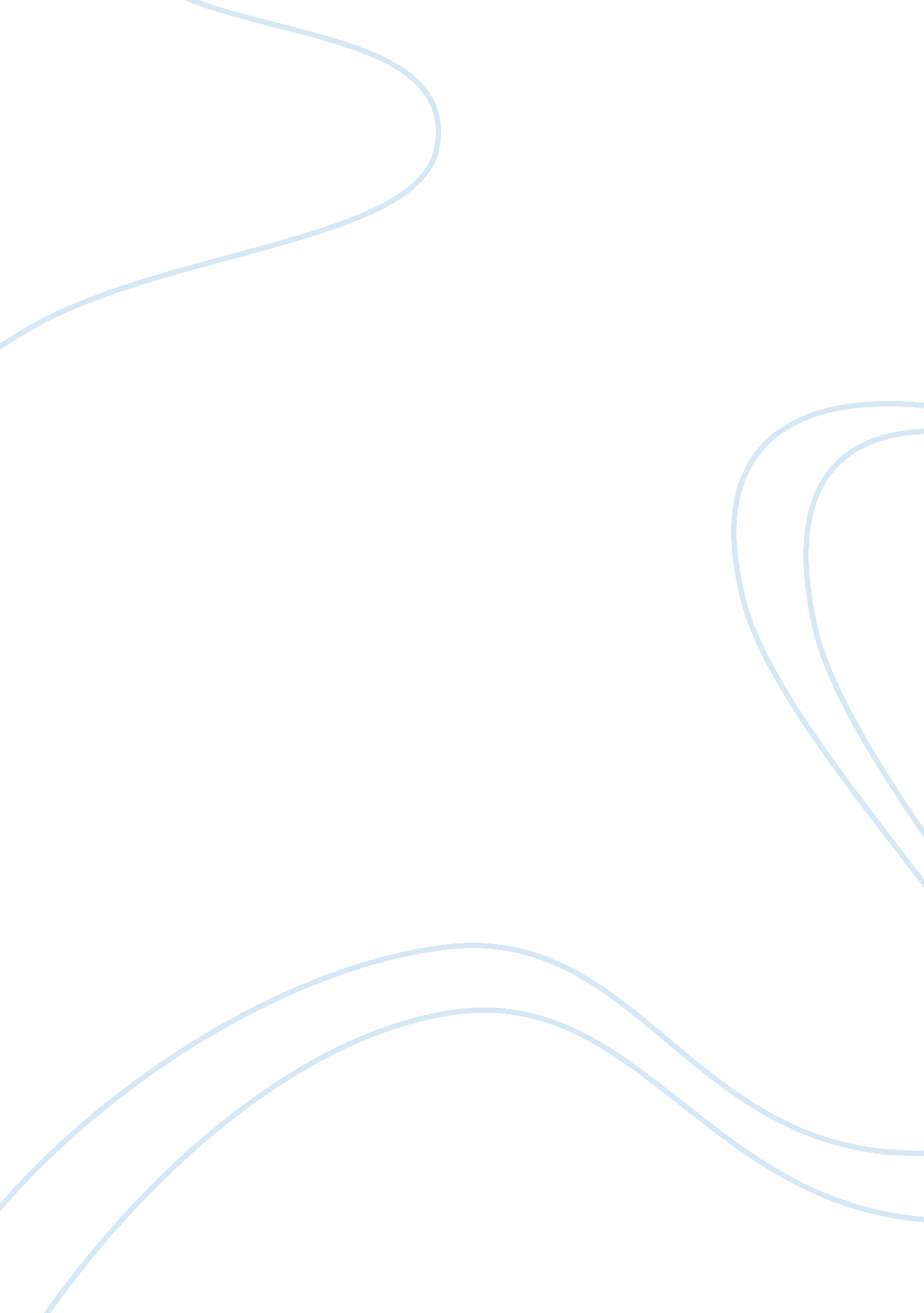 Cloud computingTechnology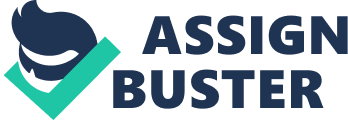 These combine together and deliver services such as the delivery of software, Infrastructure and storage. There are different types of cloud computing. There are public clouds, private clouds and hybrid clouds. Public clouds are virtual data center. A service provider such as Dropped makes resources available over the Internet. Private cloud are usually inside an organization's firewall but it also could a private space dedicated to the organization provided by a service provider. Hybrid cloud combines both aspects of public and private cloud. What are the advantages of cloud computing? Cloud computing is very cost efficient as it is very easy to maintain and use. Cloud computing Is a lot cheaper than traditional software. As cloud computing is very high productive, It saves a lot ofmoneyand time. Besides cost efficiency, one of the advantages of cloud computing is that most cloud service providers are usually competent to recover information. It is much easier to backup and recover information than on physical storage device. Another advantage of cloud computing would be Its automatic software Integration function. Automatic software Integration means a person does not take hard effort to customize and Integrate applications. Cloud computing allows the person to customize easily. Not only it's very easy to customize, cloud computing is also very easy to access information. A person can easily access the cloud from every single corner In the world with Internet access anytime. What are the disadvantages of cloud computing? Cloud computing offers a lot of positive aspects. But, It also has Its downside. From time to time, cloud computing system face some serious technical issues. Sometimes it is dysfunctional despite it is constantly maintained. Security issue is also one of the biggest concern in cloud computing. If an organization is using a cloud computing service provider, confidential personal information or other sensitive Information could be exposed to the third party. Hence, it is important to make sure that a cloud service provider you're going to choose is secure. Cloud computing is very easily exposed by hackers or any kinds of threat because anything on the Internet is vulnerable to attacks. Cloud computing has made it very easy to access Information but one of the biggest flaws Is that It doesn't provide with a lot of space. Most of the cloud service providers only provide less than BIBB of space to its user. A business 1 OFF organization chose a service provider, the organization depends a lot on the service provider. It would be very troublesome to switch from a service provider to another. It would take a lot of time to transfer all the files. How could a Canola Computer Store customer use Dropped? Dropped can store photos, documents, videos and files for its users. Dropped has applications for several platforms such as computer, mobile phones and tablets. Dropped is also accessible on the Internet. Dropped also allows its users to share their folders with whomever they desire. Besides sharing a folder, Dropped users can also send links of specific files, photos and folders. Dropped is a free service and you can sign up at www. Dropped. Com. Part B: Disposal of Data and Computer Components What are the two methods of secure data disposal? Sims Recycling Solutions offers two kinds of secure data disposal. They offer data wiping and data shredding method. How does each method disposes the data? Sims Recycling Solutions uses the data wiping method by using the industry leading data cleaner software called Balance to wipe the data in the hard drive. Data herding method is also used by Sims Recycling Solutions. Data is disposed by physically shredded by large shredding machines. Why dispose data using data wiping method? Data wiping is an excellent method for reusing purpose. Some organization uses the data wiping method to wipe all the data then remarked it and sell. By using data wiping method, an organization can rescue components of an equipment for maintenance and sale purposes. Data wiping also allows an organization to refurbish an equipment and donate for charities as it wipes all the data inside. Why dispose data using data shredding method? Data shredding is perfect if reusing an equipment is not an option hence requires data shredding method to physically destroy the equipment. It is also a good choice for Solid State Memory and non-magnetic storage devices such as DVD's and compact disc (CD) because these kinds of storage devices need data shredding method to destroy them securely. How Sims Recycling Solutions deals responsibly, ethically and in an environmental friendly manner with electronic waste? Electronic waste such as computer monitor and television contain substances that are harmful to theenvironmentif they are not disposed carefully. Sims Recycling Solutions offers to collect electronic waste such as computer monitor and television to local Sims Recycling Solution disposal centre. We use Sims Recycling Solutions because the company recycles hazardous electronic waste in an environmental friendly way. The company also recycle as much as they can. The company is able to recycle the glass in screens. Photocopiers, toner cartridges and printers can also be recycled. Sims Recycling Solutions has thetechnologyto break toner cartridges for energy recovery and recycle them into raw material in an environmental friendly way. Recycling effective and environmental friendly. Sims Recycling Solutions ensures 100% data disposal in printers and photocopiers as they record everything printed or photocopied in their memory. Where can I dispose IT and computer? 